โครงการโรคมือ เท้า ปาก ในเด็กก่อนวัยเรียน ของศูนย์พัฒนาเด็กเล็กบ้านดุซงญอประจำปีงบประมาณ พ.ศ. 2560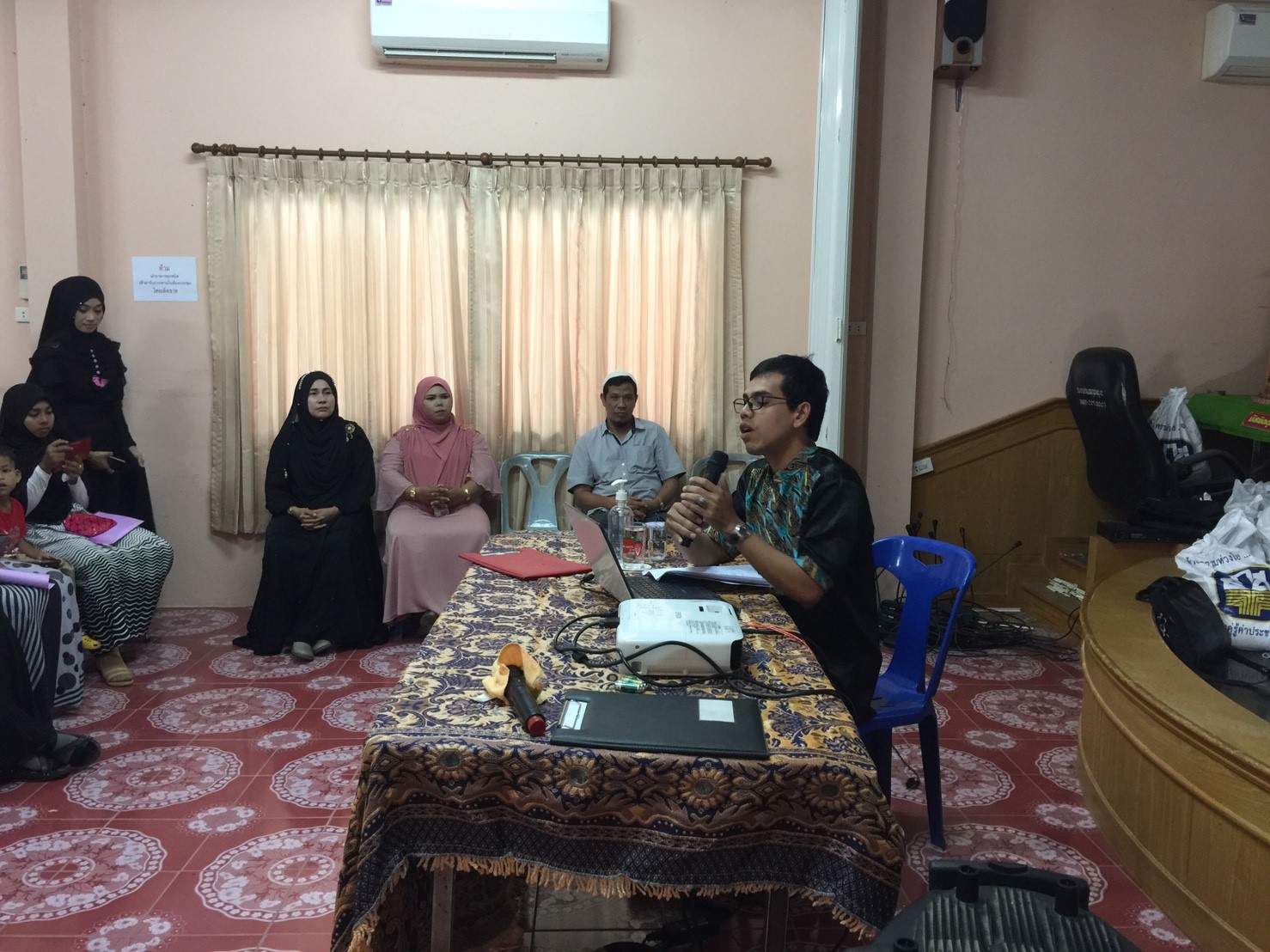 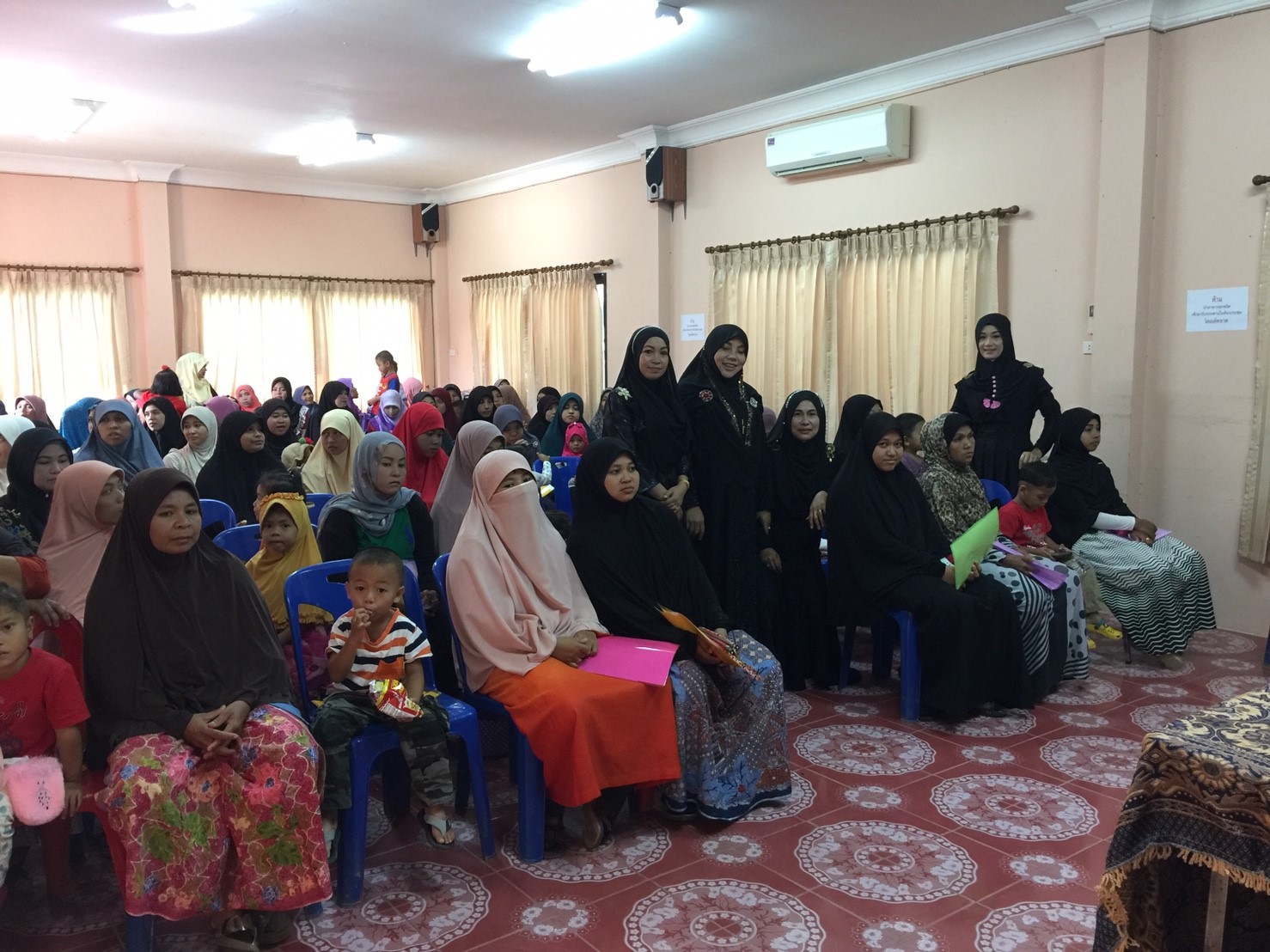 โครงการโรคมือ เท้า ปาก ในเด็กก่อนวัยเรียน ของศูนย์พัฒนาเด็กเล็กบ้านดุซงญอประจำปีงบประมาณ พ.ศ. 2560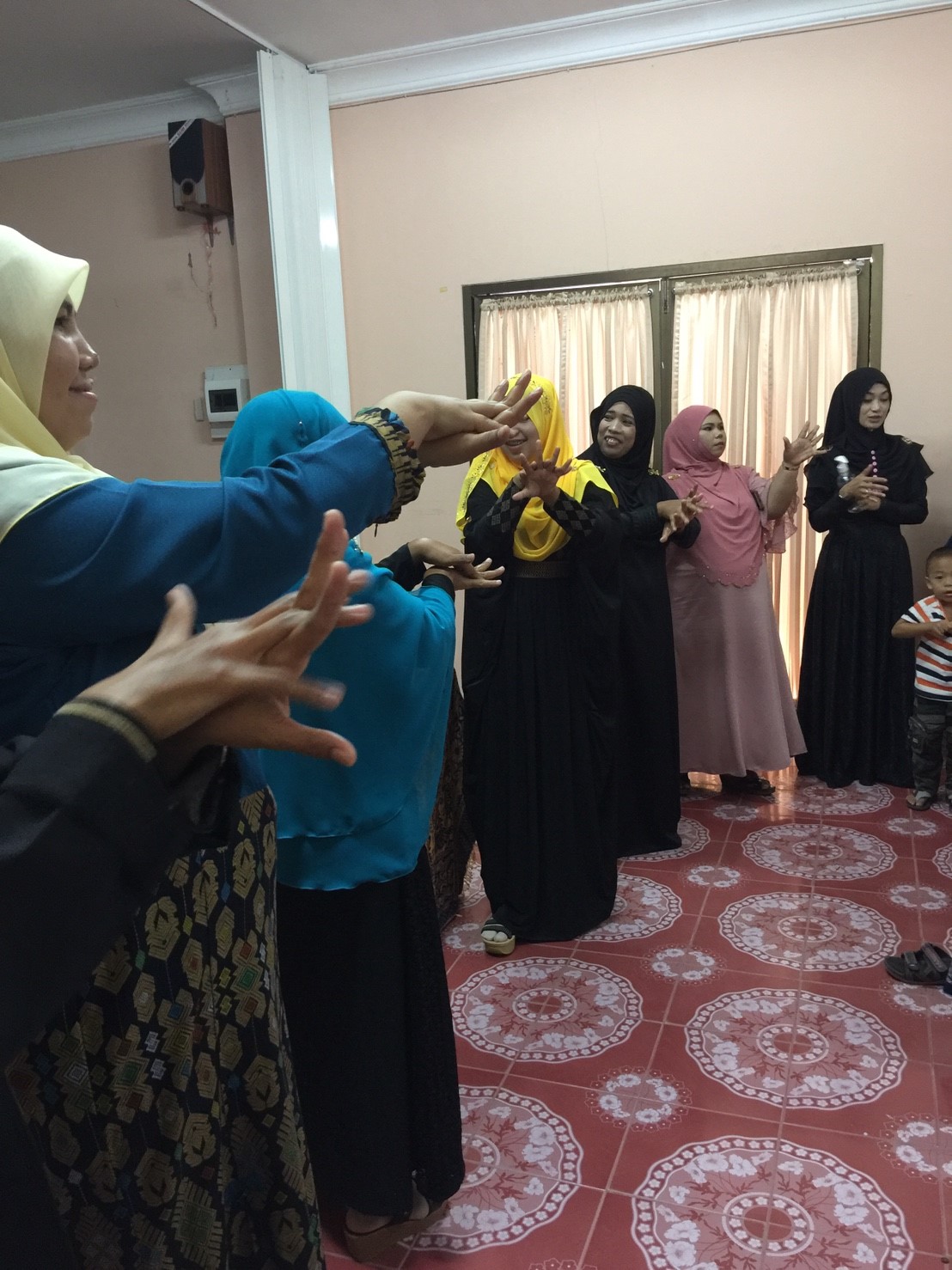 